Školní soutěž v německém jazyce 2019-2020Ve dnech 18.12. 2019 a 7.1. 2020 proběhla školní soutěž v německém jazyce Celkem se zúčastnilo 16 žáků 2. a 3. ročníků SŠ. 18.12. 2019 žáci absolvovali písemný test, 7.1.2020 pak prezentovali prezentace na libovolné téma, většinou dopravně orientované. Někteří si jako téma prezentace zvolili oblast svého zájmu, několik prezentací bylo s hudební tematikou. celkově soutěž proběhla v příjemné atmosféře, všechny výkony byly skvělé a všem účastníkům patří náš dík.Výsledky:1. Tomáš Moudrý DMC32. Vojtěch Husa DMS23. -  4. David Jeřábek DŽ2 a Marek Štěpán DL35. Martin Kuklík DŽ2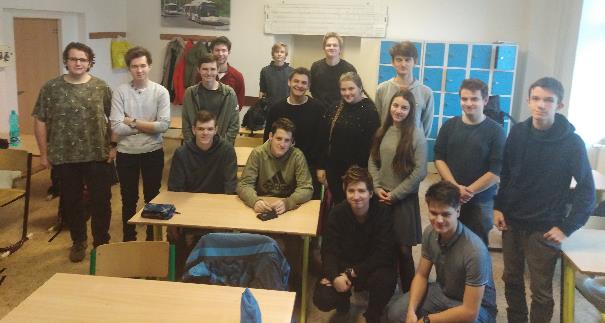 Soutěžící 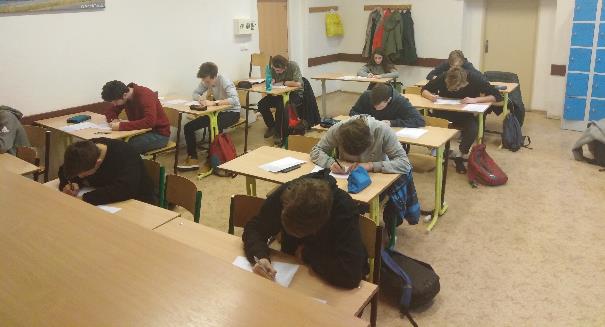 A pilně se pracovalo – první část - písemná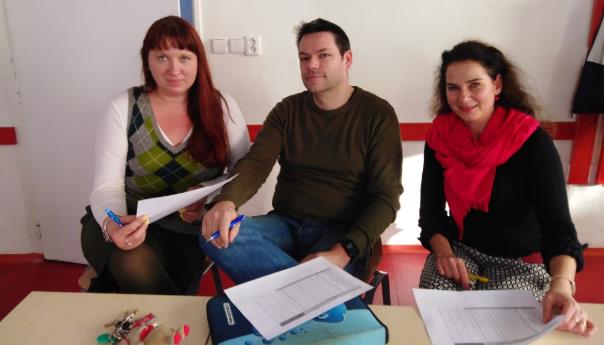 Porota: manželé Horníkovi – Radana a Vlastislav, Koužková Silvie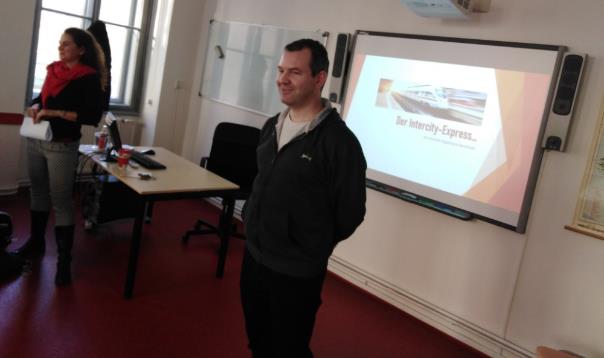 Slavnostní vyhlášení, zakončení soutěže – zástupce ředitele Ing. Karel Zíka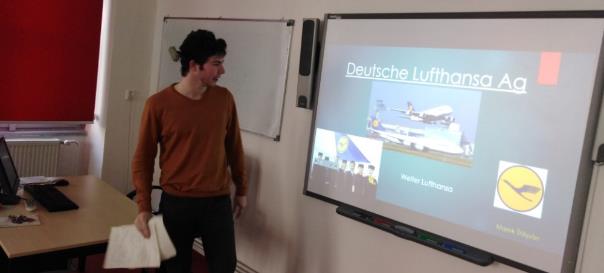 Prezentování – druhá část soutěže